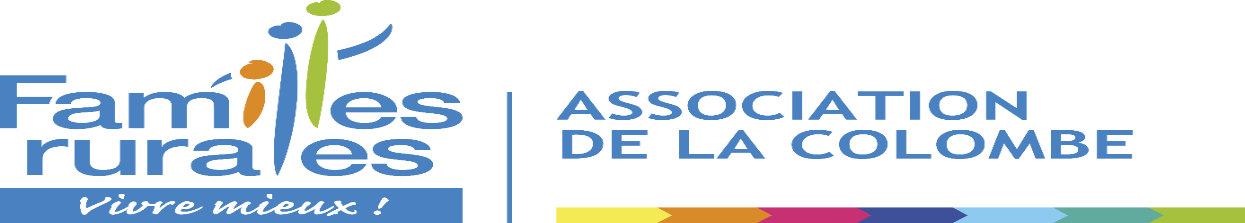 « A la Découverte des Sports Innovants », une expérience ludique et dynamique !Je suis spécialisé dans l'innovation et l'exploration de nouvelles formes de divertissement sportif. J’ai rassemblé une sélection de sports novateurs qui promettent une expérience ludique et dynamique pour tous les âges. Voici une brève présentation de chaque sport :	               Sports Collectifs- Le Kin-Ball est un sport d'équipe dans lequel trois équipes s'affrontent pour frapper un ballon géant. Il met l'accent sur la coopération, la communication et la confiance. Ce sport développe la coordination, la réactivité et renforce l'esprit d'équipe. Il convient à tous les âges et niveaux de condition physique.- Le Poull Ball est un sport dynamique qui combine le handball et le basketball. Il améliore les compétences motrices, la coordination main-œil et la condition physique générale. Les joueurs développent des compétences d'attaque et de défense, ainsi que des stratégies tactiques. Le Poull Ball favorise l'esprit d'équipe et la créativité.- Le Cardiogoal est un sport cardiovasculaire intensif qui associe le football américain et le handball. Il améliore l'endurance, la vitesse et l'agilité. Les joueurs travaillent leur coordination, leur précision de tir et leurs compétences d'attaque et de défense. Le Cardiogoal offre une expérience physique complète tout en étant amusant et compétitif.- Le Quidditch est un sport d'équipe inspiré de l'univers de Harry Potter. Les joueurs portent des balais entre les jambes et s'affrontent pour marquer des points avec un souaffle. Il renforce l'endurance, la coordination et favorise l'esprit d'équipe et la stratégie.- La Crosse Québécoise est un sport d'équipe canadien qui combine des éléments de la crosse, du hockey et du lacrosse. Les joueurs utilisent des crosses pour manipuler et passer une balle dans le but adverse. Ce sport développe l'agilité, la coordination, la vitesse et la condition physique. La crosse québécoise renforce également l'esprit d'équipe, la prise de décision rapide et la communication sur le terrain.- Le Touch Rugby est une version sans contact du rugby traditionnel. Les joueurs se passent le ballon, en se touchant au lieu de plaquer leurs adversaires. Ce sport développe la condition physique, l'endurance, la coordination et l'agilité. Le Touch Rugby met l'accent sur l'esprit d'équipe, la communication et la prise de décision rapide. C'est une option plus sûre pour ceux qui souhaitent profiter des aspects stratégiques du rugby sans les contacts physiques intenses.- Le Flag Football est une variante sans contact du football américain. Les joueurs portent des drapeaux accrochés à leur ceinture, qui sont arrachés par les défenseurs pour signaler une mise hors-jeu, plutôt que d'utiliser des plaquages. Le Flag Football améliore l'endurance, la vitesse, l'agilité et la coordination. Il favorise également l'esprit d'équipe, la stratégie et la prise de décision rapide.- L'Ultimate Frisbee est un sport sans contact qui se joue avec un disque volant. Les joueurs se passent le disque pour marquer des points en l'attrapant dans la zone d'en-but adverse. L'Ultimate Frisbee améliore l'endurance, la vitesse, l'agilité et la coordination. Il favorise également la communication, l'esprit sportif et la fair-play, car les joueurs sont responsables de l'arbitrage des fautes.	       Sports de Coopération (2 contre 2)- Le Kan Jam est un jeu d'équipe qui implique de lancer un disque volant vers un objectif tout en marquant des points. Il favorise la précision des lancers, la coordination main-œil et la communication entre les coéquipiers.- Le Ramp Shot est un jeu d'équipe où les joueurs lancent des balles dans des rampes pour marquer des points. Il améliore la coordination main-œil, la précision des tirs et la stratégie de jeu.- Le Round Net, également connu sous le nom de Spikeball, est un sport rapide et dynamique qui stimule la coordination, la réactivité et la communication entre les joueurs. Il renforce l'agilité, l'endurance et favorise le travail d'équipe.	             Sports de Raquette- Le Crossminton, également appelé Speedminton, est un sport de raquette qui combine le tennis et le badminton. Il met l'accent sur la vitesse, l'agilité et la coordination. Le Crossminton offre une alternative amusante et stimulante aux sports de raquette traditionnels.Ces sports innovants sont conçus pour favoriser le travail d'équipe, l'activité physique et la créativité chez les jeunes.Nous procéderons par cycles, permettant la découverte d’un ou deux sports innovants à chaque période. Je fournis tout l'équipement nécessaire, et j’anime les sessions avec enthousiasme et professionnalisme.